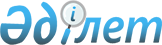 О внесении изменений и дополнений в Закон Республики Казахстан "О недрах и недропользовании"Закон Республики Казахстан от 24 октября 2007 года N 2-IV




       Статья 1


. Внести в 
 Закон 
 Республики Казахстан от 27 января 1996 г. "О недрах и недропользовании" (Ведомости Парламента Республики Казахстан, 1996 г., N 2, ст. 182; 1999 г., N 11, ст. 357; N 21, ст. 787; 2003 г., N 11, ст. 56; 2004 г., N 22, ст. 131; N 23, ст. 142; 2005 г., N 16, ст. 70; 2006 г., N 3, ст. 22; N 16, ст. 99; N 24, ст. 148; 2007 г., N 1, ст. 4; N 3, ст. 22) следующие изменения и дополнения:



      1) статью 7 дополнить подпунктом 3-1) следующего содержания:



      "3-1) утверждает перечень участков недр (месторождений), имеющих стратегическое значение;";



      2) подпункт 7) пункта 1 статьи 8 изложить в следующей редакции:



      "7) обеспечение исполнения и расторжения контракта в порядке и по основаниям, предусмотренным законодательством, а также обеспечение одностороннего отказа от исполнения контракта в соответствии с настоящим Законом;";



      3) Статью 45-2 изложить в следующей редакции:



      "Статья 45-2. Изменение и прекращение контракта



      1. В случае, если действия недропользователя при проведении операций по недропользованию в отношении участков недр (месторождений), имеющих стратегическое значение, приводят к существенному изменению экономических интересов Республики Казахстан, создающему угрозу национальной безопасности, компетентный орган вправе потребовать изменения и (или) дополнения условий контрактов с целью восстановления экономических интересов Республики Казахстан.



      2. Компетентный орган вправе расторгнуть контракт в одностороннем порядке в следующих случаях:



      1) при отказе подрядчика устранить причины, вызвавшие принятие решения о приостановлении проведения разведки, добычи, совмещенной разведки и добычи либо строительства и (или) эксплуатации подземных сооружений, не связанных с разведкой и (или) добычей, либо при неустранении этих причин в срок, достаточный для их устранения;



      2) при непринятии недропользователями мер, предусмотренных статьей 70 настоящего Закона;



      3) при невозможности устранения причин, вызвавших приостановление операций по недропользованию;



      4) при существенном нарушении подрядчиком обязательств, установленных контрактом либо программой работ;



      5) при признании подрядчика банкротом в соответствии с законодательством Республики Казахстан, за исключением случая, когда право недропользования является предметом залога в соответствии с настоящим Законом;



      6) при невыполнении части третьей статьи 71 настоящего Закона в отношении приоритетного права государства;



      7) если в срок до двух месяцев со дня получения в соответствии с пунктом 1 настоящей статьи уведомления от компетентного органа об изменении и (или) дополнении условий контракта недропользователь письменно не представит своего согласия на ведение таких переговоров либо откажется от их ведения;



      8) если в срок до четырех месяцев с даты получения согласия недропользователя на ведение переговоров по изменению и (или) дополнению условий контракта стороны не достигли соглашения по изменению и (или) дополнению условий контракта в соответствии с пунктом 1 настоящей статьи;



      9) если в срок до шести месяцев с даты достижения согласованного решения по восстановлению экономических интересов Республики Казахстан стороны не подпишут изменения и (или) дополнения в условия контракта в соответствии с пунктом 1 настоящей статьи.



      3. Компетентный орган вправе до принятия соответствующего решения о расторжении контракта потребовать незамедлительного прекращения проведения операций по недропользованию путем направления уведомления подрядчику, а подрядчик обязан незамедлительно исполнить такое требование.



      4. Стороны могут прекратить действие или изменить условия контракта только по основаниям и в порядке, которые предусмотрены законодательными актами Республики Казахстан и контрактом.



      5. Стороны не освобождаются от исполнения текущих обязательств, которые остались не исполненными к моменту прекращения действия контракта или изменения его условий.



      6. Прекращение действия контракта не освобождает недропользователя от исполнения обязательств по восстановлению контрактной территории до безопасного для здоровья и жизни населения и окружающей среды состояния в соответствии с проектом ликвидации, утвержденным в порядке, установленном законодательством Республики Казахстан.";



      4) дополнить статьей 45-3 следующего содержания:



      "Статья 45-3. Односторонний отказ от исполнения контракта



      1. По инициативе Правительства компетентный орган вправе в одностороннем порядке отказаться от исполнения контракта в случае, если действия недропользователя при проведении операций по недропользованию в отношении участков недр (месторождений), имеющих стратегическое значение, приводят к существенному изменению экономических интересов Республики Казахстан, создающему угрозу национальной безопасности.



      2. В случае одностороннего отказа от исполнения контракта компетентный орган должен предупредить об этом недропользователя не позднее чем за два месяца.".





      Статья 2


. Настоящий Закон вводится в действие со дня его официального опубликования и распространяется и на ранее заключенные контракты на проведение добычи или совмещенной разведки и добычи.


      Президент




      Республики Казахстан


					© 2012. РГП на ПХВ «Институт законодательства и правовой информации Республики Казахстан» Министерства юстиции Республики Казахстан
				